Муниципальное дошкольное образовательное учреждение«Детский сад № 225»Проект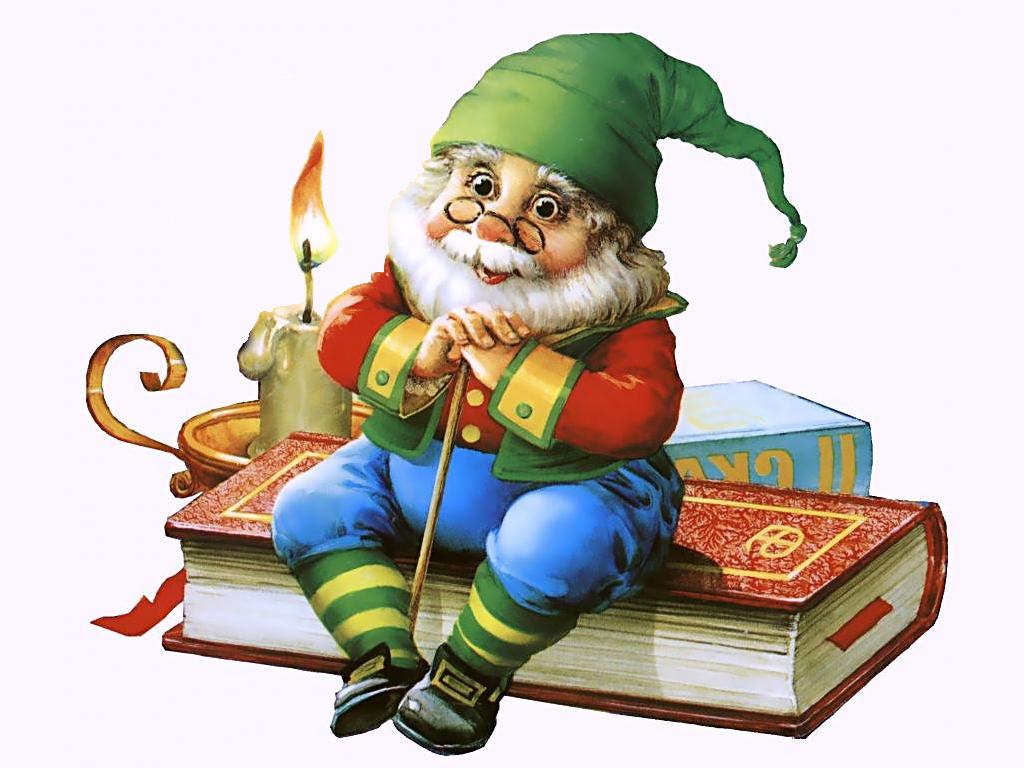 «В гостях у сказки»Разработала и реализовала воспитатель первой категории: Ковалева Л.А.г. Ярославль, 2015 г.Задачи проекта:1. Активизировать представления детей о сказках.2. Развивать монологическую и диалогическую речь на материале сказок.3. Развивать внимание, память, наблюдательность.4. Развивать у детей интерес к театрализованной игре.5. Развивать коммуникативные навыки: умение слышать и слушать другдруга, оказывать взаимопомощь, договориться, уладить конфликт.6. Воспитывать   смелость,   находчивость   желание   помогать   сказочнымперсонажам, преодолевать препятствия.7. Формировать способность к творческому самовыражению.8. Расширять словарный запас.9. Развивать творческое воображение, фантазию, способность самостоятельно сочинять сказки.10.Развивать эмоционально-чувственную сферу: способность сопереживатьгероям сказки.Планируемые результаты:1. Приобретение детьми представлений о сказках.2. Повышение уровня развития связной речи.3. Увеличение количества родителей, принимаемых активное участие в жизни своих детей.4. Создание выставок работ детей и семей группы.5. Расширение словарного запаса детей.6. Умение выразительно передавать  содержание  сказки  с  помощью театрализованной постановки.Условия, необходимые для реализации проекта:1. Предметно-развивающая среда (создание и пополнение «театрально-музыкального центра» различными видами театра, костюмами, атрибутами и декорациями, музыкальными инструментами; создание «библиотеки» и пополнение её соответствующими произведениями и  иллюстрациями, необходимыми для совместной образовательной деятельности).2. Художественная, научно-познавательная, методическая литература, пособия, игрушки.3. Взаимодействие детей, воспитателей, специалистов детского сада, семьи, учреждений дополнительного образования, театров.4. Участие в различных видах деятельности.5. Групповые и индивидуальные беседы и консультации, в ходе которых родители будут познакомлены с возрастными особенностями развития детей    и    возможностями    развития    связной    речи средствамитеатрализованной игры.Срок реализации проекта: месяц.Деятельность родителей:- Участие (при необходимости) в индивидуальных беседах и консультациях.Деятельность детей:- Участие в диагностике в начале, середине и конце учебного года;- Вхождение в игровую, нравственную ситуацию, принятие задачи, перевоплощение, вхождение в образ и передача его с помощью мимики и жестов.Основной этап - реализация проекта(проведение основных мероприятий по плану).Деятельность педагога:- Привлечение родителей; специалистов детского сада: педагогов других групп и музыкального руководителя; сотрудников театров и творческих коллективов; сотрудников библиотеки №6 к осуществлению соответствующих этапов проекта. Формирование творческой группы и назначение ответственных за реализацию того или иного этапа проекта и обеспечение его соответствующими атрибутами и литературой.- Планирование и проведение организованной образовательной деятельности.- Планирование и проведение театрализованного представления по мотивах музыкальной сказки «Муха-цокотуха».-Подбор литературы в «библиотеку» в группе; предметов и иллюстраций на «столик удивления»; костюмов; декораций; создание соответствующей предметно-развивающей среды.- Организация тематических выставок в раздевальной комнате^: «Сказки доброго сердца» (семья придумывает сказку о доброте, справедливости и оформляет её соответствующими иллюстрациями); «Любимый сказочный герой» (на выставке работы могут быть представлены в различной форме: аппликация, поделка из различных материалов и т.д.).- Подбор   и   включение   в   непосредственную   образовательную   исамостоятельную деятельности детей речевых игр, загадок.- Подбор стихов о сказках, пословиц о книгах. " Создание картотеки театрализованных игр- Введение в непосредственную образовательную деятельность проблемных и нравственных ситуаций, вопросов по теме проекта; помощь (по необходимости) в планировании деятельности, решении поставленных задач; направление и контроль в осуществлении проекта.Деятельность родителей:Активное   участие   в   организации   и   проведении   организованной образовательной деятельности;- Активное участие в организации и проведении театрализованного представления «Муха-цокотуха»: создание костюмов, декораций, афиши, приглашений.- Помощь в подборе иллюстраций, сказок, стихов, загадок, пословиц и т.д.- Участие в оформлении и пополнении театрально-музыкального центра в группе и выставках «Сказки доброго сердца», «Любимый сказочный герой».Деятельность детей:- Самостоятельный поиск отгадки или ответа в парах или группах. Данная форма работы способствует интеграции образовательных областей «познание», «коммуникация» и «чтение художественной литературы»; определение методов решения проблемы;- Изготовление продуктов деятельности («художественное творчество», «труд», «безопасность», «музыка», «чтение художественной литературы»): изготовление игрушек, масок, костюмов, поделок и т.д.;- Проживание новых представлений в познавательно-исследовательской, музыкальной, физической, трудовой деятельности. Дети проживают эмоционально-творческое отношение к познаваемому объекту.- Проживание представлений в свободной деятельности.- Участие в выставках «Сказки доброго сердца», «Любимый сказочный герой».Заключительный этапДеятельность педагога:•    Мониторинг    развития   связной   речи   у   детей   старшего дошкольного возраста. На данном этапе в организованной образовательной деятельности в естественных для детей условиях мы предлагаем детям рассказать о любимой сказке. Полученные результаты выполнения заданий детьми старшего дошкольного возраста подтверждаются наблюдениями за детьми во второй половине дня,  свободной самостоятельной деятельности.•    Презентация (защита) проекта - театрализованное представление «Муха-цокотуха», где все герои - дети и родители группы. Организация его представляет собой совместную деятельность детей и взрослых, членов семьи и педагогов, объединённых едиными интересами, волнением, подготовкой к нему.Деятельность родителей:- Участие в организации и проведении презентации проекта – театрализованное представление «Муха-цокотуха».Деятельность детей:-Участие в промежуточной диагностике.-Создание приглашений на презентацию проекта.-Активное участие в презентации проекта - театрализованное представление«Муха-цокотуха».                               Развлечение «В гости к сказкам»Задачи1. Активизировать   представления детей о сказках, желание   пересказать, вспоминая знакомые сказки.2. Формировать умение строить диалог между сказочными героями, обогащать словарный запас детей.3. Развивать внимание, память, наблюдательность, мышление, воображение. Умение выполнять различные игровые задания.4. Развивать у детей интерес к театрализованной игре.5. Развивать коммуникативные навыки, умение общаться с взрослыми и сверстниками. Побуждать желание принимать участие в командных соревновательных играх.6. Воспитывать   смелость,   находчивость   желание   помогать   сказочным персонажам, преодолевать препятствия.7. Воспитывать такие качества, как взаимовыручка, товарищество, дружелюбие, честность, справедливость.Материалы: Костюмы персонажей сказок, иллюстрации к загадкам, клубочек, книга, шары, медалиХод развлечения:Раздаётся стук в дверь.В.: Что это за шум за дверью? Кто там стучится?Открывается дверь и входит ребёнок, одетый в костюм Незнайки с воздушными шарами в руках.Незнайка: Ох! Еле приземлился. Здравствуйте ребята! Это детский сад «Золотой петушок»? Я специально к вам прилетел. Слышал, что у вас все ребята дружные, друг другу помогают, товарищей не обижают. Захотелось мне на вас посмотреть. Я по свету летал на воздушных шарах высоко и видел очень далеко. Услышал, что вы знаете много разных сказок, а вот я не знаю ни одной.В.: Ребята ну, что поможем Незнайке. Давайте познакомим его со сказками. Вот послушай стихи о сказке.Дети читают стихи.1 ребёнок. «О чём - то скрипит половица,И птице опять не спится».2 ребёнок. Присев на кровати подушки,Уже навострили ушки.3 ребёнок. И сразу меняются лица,Меняются звуки и краски. 4 ребёнок Тихонько скрипит половица,По комнате ходит сказка. В.:Дорога будет трудной. Вы готовы встретиться с чудесами и загадками, ответить на все вопросы сказочного леса, преодолеть все препятствия? Тогда в путь! Только скажите мне сначала, какие волшебные предметы помогают сказочным героям путешествовать.Дети: Сапоги-скороходы, летучий корабль. Метла, ступа, печка. Избушка на курьих ножках, Серый волк, клубочек, ковёр-самолёт.В.:Мы отправимся в путешествие на ковре-самолёте. Вот и ковёр-самолёт, он приглашает нас отправиться в страну сказок. И Незнайка узнает всё о сказках.Звучит музыкаВ.:Устраиваемся поудобнее и представим, что летим, держитесь крепче. Чтобы весело лететь споём песенку «Облака».Незнайка: Что же я вижу внизу, вижу объект круглый, жёлтый румяный, катится по дорожке. Кто это? Как называется сказка? Кто её написал?Ответы детей.Смотрите, смотрите ребята, что за чудеса. Печь мчится, а кто же на ней сидит? Кажется Емеля. А вы как думаете ребята? В какой сказке встречается этот герой? Какие волшебные слова он произносит?В.:Незнайка запоминай волшебные слова Емели.1 Повтори, пожалуйста,волшебные слова.Незнайка повторяет слова и ковер приземляется.В.:Ребята, вот и помогли нам волшебные слова Емели. Мы |прилетели в страну сказок. Как здесь красиво! Я слышу какой-то шепот. Выходит Бабушка-рассказушка.Бабушка-рассказушка: Здравствуйте гости дорогие! Я очень рада, что вы пришли в гости к сказкам. Вы слышали шепот. Это сказки волнуются, так как боятся, что вы их забыли и не вспомните. Слушайте внимательно. Если вы начнёте прямо сейчас да пойдёте по тайной тропинке вглубь леса дремучего. Мимо дуба с цепью золотой, мимо терема высокого и дальше. Путь ваш будет проходить по холмам, по полям, по лесным дорожкам, а там встречаются разные препятствия: лужи, камни, поваленные деревья, так что будьте внимательны и осторожны. Вот у меня есть волшебный клубочек. Он поможет вам путешествовать по сказкам.В.:Вот ребята нам и предстоит неспешная прогулка с героями разных сказок. Готовы ли вы?Воспитатель берёт у Бабушки-рассказушки клубочек, подбрасывает то несколько раз и говорит:В.:Ты клубочек покружись и опять ко мне вернись. Покатился клубочек путеводная ниточка, вот и первая сказка. Стоит в поле теремок» теремок онНе низок не высок, не высок. Ребята вы узнали сказку, а как она называется? Какие сказочные герои встречаются в этой сказке? Речевая игра: «Назови ласково».Дети называют ласково героев этой сказки. Мышь-мышка, заяц-зайчик и т.д.В.:Отлично. Мы справились с заданием идём дальше. Куда же покатился нашклубочек. А это что такое? Незнайка: Да это же книга.В: Ребята, посмотрите здесь сюжет сказки, лиса выглядывает из избушки, на пеньке сидит зайчик. В какую сказку мы попали? Почему зайчик грустный? Можем ли мы, как-то помочь зайчику?Парное взаимодействие: дети спрашивают, выслушивают друг друга, находят один общий ответ или каждый свой.Работа фронтально: каждая пара высказывает свои мнения. Воспитательосуществляет их перебор.В.:Что бы открыть следующую страницу необходимо вспомнить и назвать пословицы о книге.Дети: Кто много читает, тот много знает.Книга учит жить, книгой надо дорожить. Книга мала, да ума придала. Книга поможет в труде и выручит в беде. В.:Посмотрите здесь цифры 3, 7, 12? Ребята, да это же зашифрованные сказки в которых встречаются числа. Как называются сказки? (Три поросёнка.Ваш и семеро козлят. Двенадцать месяцев.)Кто написал? Назовите героев сказок? Незнайка: А мне можно открыть страничку этой книги.В.: Выполнишь с ребятами пальчиковую гимнастику, страничка и откроется. Дети поочерёдно загибают пальчики. На последнюю строчку хлопают в ладоши.Будем пальчики считать, Будем сказки называть Рукавичка, Теремок, Колобок - румяный бок. Есть Снегурочка краса, Три медведя, Волк, Лиса. Не забудем Сивку-Бурку, Нашу вещую каурку. Про Жар-птицу сказку знаем, Репку мы не забываем. Знаем Волка и козлят, Этим сказкам каждый рад.В.:Незнайка, что с тобой случилось? Почему ты так разволновался. Незнайка:Да я же знаю, кто здесь изображён. Это же! Знай-ка. Входит, Знай-ка.Знай-ка:Здравствуйте ребята, а ты, что тут делаешь? Незнайка:Путешествую вместе с ребятами по сказкам.Знай-ка:А мы сейчас проверим, как ты всё усвоил.Раз, два, три, четыре, пять! Буду с вами я играть!Вы скорее в ряд вставайте и считалку начинайте.Посчитались, разделились и в команды превратились. Приветствие команд. Первая команда «Знайка»Команде мы Незнаек Шлём пламенный привет, И от души желаемЗнать правильный ответ.Вторая команда «Незнайка»Мы соперникам своим Знайкам громко говорим С вами мы сразимся, Но просто не сдадимся. В.: В соревновании нам поможет цветик-семицветик. А теперь я вас проверю, И игру для вас затею. Я задам сейчас вопросы Отвечать на них не просто. Я цветочек поднимаю Над собой его вращаю Буквы быстро замелькали, И загадки загадали.Воспитатель загадывает загадки, а дети находят в иллюстрациях отгадкупоказывают её.Команда «Знайка»Красна девица, грустна Ей не нравится весна. Ей на солнце тяжко, Слезы льет, бедняжка.Снегурочка В небесах и на земле скачет баба на метле, Страшная, злая, кто она такая?Баба-Яга У Алёнки у сестрицы Унесли братишку птицы. Высоко они летят, Далеко они глядят.Гуси-лебедиКоманда «Незнайка»Летела стрела и попала в болото, И в этом болоте поймал ее кто-то. Кто, распростившись с зеленою кожей, Сделался милой, красивой, пригожей?Царевна лягушка Посадил ее дед в поле, Лето целое росла. Всей семьей еетянули,Оченькрупнаябыла.Репка На сметане был мешен, В русской печке испечён. Повстречал в лесу зверей И ушел от них скорей.КолобокВ.: Вы загадки отгадали и героев всех назвали. Но последний лепесток просит прочитать стишок.Стихи читают капитаны команд.«Незнайка»:Велика Земля планета,И не счесть на ней чудес,Говорят, что даже где-тоЕсть один волшебный лес,Есть один волшебный лес.Все берёзы там в серёжкахИ не страшные ничуть,Там изба на курьих ножках Приглашает отдохнуть,«Знайка»В этом сказочном лесу Чудо - кони пьют росу, Распевают чудо - птицы, Чудо-озеро блестит, И, конечно, в нём резвится Чудо - юдо рыба-кит. В том лесу туманы тают, Голубеют васильки, И Кикиморы играют С местным Лешим в поддавки. В.: Вот и закончилось наше увлекательное путешествие. Пора возвращаться в детский сад.Выбегает леший со словами:Леший: Стойте, стойте!За руки умелые, За ум и смекалку Сказать вам спасибо хочу!Тем, кто трудился тем, кто старался медали сейчас  вам подарю.Вручает медали.В.:Быстро справиться сумелиНа ковер все дружно сели Полетим мы в детский сад Что б ковёр взлетел опять Начинаем мы считать Раз, два, три, четыре, пять Слова Емели повторяем По щучьему велению, По моему хотению Ты ковёр покрутись, Ты ковёр повернись В датский сад ты приземлись Вот мы и в детском саду. Знайка и Незнайка благодарят всех за увлекательное путешествие, дарят детям шары, прощаясь уходят.«Встреча со сказкой «Лиса и Журавль» на сказочном дворе»Предварительная работа: закрепить названия животных и птиц, выделять и различать их по характерным особенностям чтение рассказов и сказок о животных, о птицах.Задачи:• Познакомить детей со сказкой «Лиса и Журавль»;• Продолжать совершенствовать умение детей правильно отвечать на вопросы воспитателя;• Развивать монологическую речь детей через пересказ сказки с помощьюсхем;• Воспитывать   интерес   и   развивать   творческие   способности   черезтеатрализованную деятельность.Ход занятияВ: Сегодня сказочница Настенька пришла к нам не пустыми руками. Давайтевместе посмотрим что это.Воспитатель открывает приглашение на сказочный двор для детей изачитывает его.«Дети приглашаются на сказочный двор, где живут сказки.Там вы познакомитесь с новой сказкой. Но для этого вам нужно произнести волшебное заклинание - скороговорки, чистоговорки, поговорки или пословицы.Поторопитесь!»Произнесение заклинаний детьми.В.: С помощью ребят, которые произнесли заклинание, посмотрите, куда мыпопали?Ответы детей, воспитатель обращает внимание детей на декорации. Ребята, вы любите сказки? Почему и за, что вы их любите? Чем заканчиваются сказки?Высказывания детей.В: (воспитатель обращает внимание детей на следы, а на них, написаны загадки о лисе и птице) Смотрите перед нами чьи- то следы, они ведут нас в разные стороны, к домикам которые отличаются друг от друга.  Нужно отгадать загадки, которые написаны на следах.Воспитатель читает, дети отгадывают.Загадки (описательные):1.Живёт в лесу, у неё острая мордочка, чуткие уши, пушистый хвост,рыжий мех. (Лиса)2. Покрыт весь перьями, две длинные ноги, клюв есть у него и 2 крыла.(Журавль) Воспитатель   благодарит   детей  за  правильные  ответы,   показываетиллюстрации лисы и журавля и книгу со сказкой «Лиса и журавль».В.: Как вы думаете, могут ли в природе лиса и журавль дружить и почему? Дети: Нет, лиса хищное животное.В.: Скажите, а где они могли бы подружиться? (ответы детей) Конечно в сказке. Давайте прочитаем русскую народную сказку «Лиса и журавль» и узнаем,  как они дружили.Подружилась лиса с журавлём. Вот и вздумалось лисе угостить журавля, пошла она, звать его в гости.- Приходи, куманёк, приходи дорогой! Уж как я тебя угощу!Идёт журавль на званый пир, а лиса наварила манной каши и размазала по тарелке. Подала и потчует:- Покушай, мой голубчик куманёк! Сама стряпала.Журавль хлоп - хлоп носом, стучал, стучал, ничего не попадает!А лиса в это время лижет себе да лижет кашу, так всю сама и скушала.Каша съедена, лиса и говорит:- Не обессудь, любезный кум! Больше потчевать не чем.- Спасибо, кума, и на этом! Завтра приходи ты ко мне в гости.На другой день приходит лиса, а журавль приготовил окрошку, налил в кувшин с малым горлышком, поставил на стол и говорит: Кушай, кумушка! Право потчевать больше нечем.Лиса начала вертеться вокруг кувшина, и так зайдёт и этак, и лизнёт его, и понюхает - то, всё ни чего не достанет! Не лезет голова в кувшин. А журавль меж тем клюёт себе да клюёт, всё и поел.- Ну, не обессудь, кума! Больше угощать нечем.Взяла лису досада, думала, что наестся, на целую неделю, а домой пошла как солоно хлебала. Как аукнулось, так и откликнулось! С тех пор и дружба у лисы с журавлём врозь.В.: Как дружили лиса и журавль? Почему лиса решила позвать журавля к себе в гости?Дети: Она хотела с ним подружиться. В.: Каким голосом она позвала его? Дети: Хитрым, сладким.В.: Попробуйте позвать журавля таким же голосом.«- Приходи, куманёк, приходи дорогой! Уж как я тебя угощу!»Давайте посмотрим, мог ли журавль съесть лисье угощение? (показ блюдце щ нем манная крупа, захватывание манной крупы пинцетом)Лиса слизала кашу, а журавль остался голодным. Каким тоном отблагодарил лису, журавль?Дети: С обидой в голосе.В.: (опрашивает несколько детей, и они воспроизводят фразу Внужной интонацией)«- Ну, спасибо, кума, и на этом!» А с какой интонацией в голове, журавль пригласил лису? «- Теперь ты приходи ко мне в гости».Давайте проверим сможет ли лиса достать угощение? Горлышко у кувшина узкое только длинный клюв может достать угощение. (Показать с помощью предмета похожего па клюв) Мордочка лисы не пройдёт в кувшин, только и может лиса, что облизнуть горлышко кувшина. Так и ушла лиса ни с чем. Как аукнется, так и откликнется. С тех пор дружба у лисы с журавлём врозь.Физминутка: воспитатель просит детей встать и показать, как ходит лиса, какое у неё выражение мордочки, а затем показать журавля.В.:  (беседа и обсуждение непонятных для детей слов).Как вы думаете, что значат слова «не обессудь, куманёк», «нечем потчевать», «не солоно хлебала», «Как аукнется, так и откликнется» (помощь воспитателя, если дети не могут объяснить значение слов).Сейчас я ещё раз прочитаю сказку, открою схемы, с помощью которых вы будете пересказывать сказку.К схемам вызвать двоих детей один начинает, по сигналу воспитателя другой продолжает. Обратить внимание детей на двор, 2 дома, лисы и журавля.Я хочу пригласить выйти двух ребят, которые покажут нам сказку (девочку и мальчика). Я буду автором, Оля - лисой, Артём - журавлём.Дети одевают шапочки животных, и начинают показ.Отлично поработали, хорошая получилась сказка.В.: Сегодня мы с вами побывали на сказочном дворе. Чем он вам запомнился? Как вы думаете, кто сегодня был самым активным? Почему получилась такая хорошая сказка или почему что-то у кого не получилось?Дети оценивают себя и воспитатель награждает детей разными призами. «Снегурочка»Предварительная работа: чтение русской народной сказки "Снегурочка", наблюдение на прогулке, беседы о весне, дидактические игры: "Придумай сказку", "Составь предложение", "Гласный - согласный".Задачи.Образовательные:- совершенствовать умение самостоятельно, выразительно передавать содержание сказки, используя моделирование;- упражнять в составлении предложений по схемам;- способствовать пополнению, уточнению и активизации словарного запаса.Развивающие:- развивать любознательность (склонность к приобретению новых знаний);- продолжать развивать умение детей проводить звуковой анализ слов. Воспитательные:- воспитывать у детей отзывчивость, взаимопомощь, самостоятельность.Ход занятияВоспитатель предлагает детям поиграть в пальчиковую игру "Цветочек " Утром рано он закрыт (кисти рук в сомкнутом состоянии) Но к полудню ближе (ладони отходят друг от друга) Раскрывает лепестки,Красоту их вижу (пальцы плавно расходятся)К вечеру цветок опять закрывает венчик (пальцы сомкнуты)И теперь он будет спать (исходное положение рук)До утра как птенчик (имитация сна).А теперь цветочки проснулись, и мы улыбнулись друг другу. И в это весеннее утро, надеюсь, у всех хорошее настроение. Моё настроение сегодня похоже на белоснежное легкое облако на тихом, спокойном, голубом небе. А на что похоже ваше настроение?Игра "На что похоже ваше настроение?" (с мячом).Дети стоят в кругу, передают мяч друг другу. Тот, у кого мяч, описывает свое настроение.В.: Молодцы, я очень рада, что у всех хорошее, веселое настроение.Воспитатель проводит с детьми артикуляционную гимнастику: "Наконец зиме конец - летит весны гонец скворец!" (дети произносят чистоговорку в  разном темпе и с разной интонацией голоса).Игра "Подбери слово". Дети стоят по кругу, воспитатель в центре. Воспитатель называет слова мужского, женского, среднего рода и бросает мяч детям. Тот, кто поймает мяч, должен назвать соответствующие существительные к данному прилагательному. Например, весенний (снег), весенняя (капель), весеннее (солнце) и т.д.Слышится плач.В.: Ребята, слышите, кто-то плачет. Пойду, посмотрю (приносит куклуСнегурочку). Что стряслось, Снегурочка, почему ты плачешь? Снегурочка: Я заблудилась.... В.: Заблудилась? Как мы можем ей помочь?Высказывания детей.Не расстраивайся, Снегурочка, мы тебе постараемся помочь.Дети садятся за столы.В.: Сейчас поможем Снегурочке вернуться в ее сказку. Может ты из такой сказки?Пересказ сказки (дети с помощью моделей - геометрических фигур разного цвета, на фланелеграфе выкладывают персонажи сказки, обозначающиеся любой геометрической фигурой).В.: В этой сказке Снегурочка растаяла. Ничего страшного! Ведь Снегурочка превратилась в облако, а из облака пойдет дождь и Снегурочка снова вернется домой. Правда, Снегурочка?Снегурочка: Большое спасибо, ребята! Я вспомнила свою сказку. За вашу доброту, за вашу помощь, я приглашаю вас в весенний лес!ФизкультминуткаРаспускаются листочки, (сложенные вместе ладони "раскрыть" в правую и в левую стороны)Появляются цветочки, (присесть и медленно встать) Головой кивают, (кивок головой)Солнышко встречают (поднять руки кверху, показать солнышко).В.: Снегурочка, а еще мы умеем составлять предложения по схемам. Смотри, как это делают наши дети.Воспитатель предлагает две схемы, обращает внимание на количество слов в предложениях и напоминает, что в предложениях обязательно должно быть слово "Снегурочка".Вспомним, какой фишкой мы обозначаем гласный (твердый и мягкий согласные) звук? (ответы детей).Игра "Не ошибись!".Воспитатель называет звук, дети поднимают нужную фишку. Красная фишка - гласный звук, синяя фишка - твердый согласный звук, зеленая фишка  - согласный звук. В.: Снегурочка совсем не знает звуки и буквы. Ребята, чем отличается буква от звука? (ответы детей). Проведем звуковой разбор слов. У каждого из вас есть предметная картинка. Вы должны самостоятельно обозначить звуки в слове (фишками).Воспитатель проводит индивидуальную работу с детьми. У каждого ребенка - конверт с фишками красного, синего, зеленого цвета, мини - фланелеграфы и предметная картинка. (Например: стол, волк, дом, машина, и т.д.).Снегурочка: Спасибо огромное, ребята, за помощь! Но мне пора возвращаться в сказку.В.: Но мы не отпустим Снегурочку с пустыми руками. Смотри, какая красивая корзина (показывает корзину, украшенную подснежниками)! Эта корзина непростая, в ней - слова. Снегурочка, мы хотим тебе подарить корзину с весенними словами.Игра "Назови слово".Воспитатель передает корзину детям по кругу, дети называют любое слово, которое подходит по теме "Весна". Например, подснежник, капель, скворец, проталина и т.д.В.: Полную корзину с весенними словами подарим Снегурочке.Прощаются со Снегурочкой. Она уходит.В.: Мы здорово сегодня потрудились! Какое у нас настроение? Что доброго мы сегодня сделали? Мы научили Снегурочку не только составлять предложения, но и помогли ей найти свою сказку. Интегрированная игра в гости в сказку по мотивам русской народной сказки «Гуси - лебеди»Задачи:1. Развивать умение использовать в речи простые и распространенныепредложения.2. Развивать эмоционально-чувственную сферу каждого ребенка, способностьсопереживать героям сказки.3. Закрепить у детей навык скатывания и раскатывания пластилина; научить пользоваться стекой «нож» - разрезать пластилин на кусочки нужной величины.4. Продолжать совершенствовать умение детей создавать постройку из готовых геометрических форм (брусков, кирпичиков, кубов, призм, цилиндров), анализировать объект, видеть основные части и детали, составляющие сооружение.5. Воспитывать у детей желание оказывать помощь сказочным персонажам,доброту, дружбу, товарищество.Материалы:Избушка Баба - Яги (4клубочка с нитками на конце привязаны мышки) Речка (крупный конструктор, стаканчики с киселем на каждого ребенка) Яблонька, печка с пирожками, кукла Иванушки в народном костюме. Магнитофон с записью летящих лебедей. Группа делится на 4 зоны.Непосредственная образовательная деятельностьРаздается стук в дверь, почтальон приносит письмо. В.: Давайте откроем, и прочитает письмо.«Дорогие ребята! Я Машенька из сказки «Гуси-Лебеди». Помогите мне, пожалуйста, спасти братца, а то я одна не справлюсь». Дети соглашаются.В.: Но для этого нужно пройти много испытаний, не испугаетесь? Ответы детейПоехали в сказкуДети встают паровозиком, и едут под музыку к домику Бабы -Яги. 1 этап.В.: (говорит за Машеньку) Здравствуйте, ребята! (У домика встречает Машенька-переодетая девочка, в руках у неё 4 клубочка) Дети здороваются с ней.Машенька: Спасибо вам ребята за то, что откликнулись на мою просьбу.Она рассказывает ребятам первое задание:Надо скрутить клубочки, кто быстрее скрутит нитку, тому мышка скажет, где спрятан Ванечка. Дети находят Ванечку (кукла) отдают его Машеньке. Вдруг раздается звук летящих лебедей.Машенька: Нужно бежать в лес (путь ребятам преграждает молочная речка с кисельными берегами, воспитатель напоминает ребятам, какими фразами надо попросить речку, чтобы она помогла нам спрятаться от лебедей) Дети: Речка, матушка, спрячь нас!В.: Речка поможет вам, если вы построите мост через неё. (Ребята, строят мост из крупного конструктора.) Вдруг раздается звук летящих лебедей. Речка прячет ребят от гусей - лебедей (под материей) Звук утихает.Ребята вылезают и благодарят речку.Речка: Спасибо вам ребята за мост! Попробуйте моего киселька, это придаст вам силы для дальнейшего путешествия.Ребята пьют кисель. Вдруг раздается звук летящих лебедей (дети едут дальше). На пути им встречается яблонька (маленькая записка висит у неё на веточках)В.: (читает записку) «Ребята помогите мне, Баба-Яга украла у меня все яблоки. Чем же я буду угощать лесных жителей?» Поможем яблоньке? (ответы детей). Давайте сядем за столы и слепим из пластилина яблочки для яблоньки. Дети садятся Пальчиковая гимнастика «Яблонька».У дороги яблонька стоит,(Руки сплести над головой, пальцы разжаты.)На ветке яблочко висит. (Сложить запястья вместе.)Сильно ветку я потряс, (Руки над головой, движения вперед-назад.)Вот и яблочко у нас.(Ладони перед грудью, имитируют, что держат яблоко.)В сладко яблочко вопьюсь, (Соединить запястья, ладони развести.)Ах, какой приятный вкус. Дети лепят яблочки и кладут их на поднос. (дети едут дальше) Дети на пути встречают «печку». Вдруг раздается звук летящих лебедей Дети: Печка, матушка, спрячь нас (прячутся за неё)Воспитатель начинает качать печку, как будто гуси лебеди влетели в неё. Все утихает, дети выходят из-за печки и видят разбросанные везде перья.В.: Вот как печка проучила лебедей, и они больше никогда не будут проказничать.Дети: Спасибо, матушка-печка!Печка: Поешьте моих ржаных пирожков!В.:Вот и закончилось наше путешествие, пора прощаться.Машенька: До свидания ребята! Спасибо вам большое за то, что меня в беде не оставили.(уходит с Ванечкой домой). Итог: Ребята, мы молодцы, все вместе   помогли   благополучно вернуться героям домой. Вам понравилось наше путешествие? (ответы детей)На этом наше путешествие в сказку закончилось. Сказка Г.Х. Андерсена «Дюймовочка»Предварительная работа: прочитать сказку.Задачи:1.Закрепить умение детей использовать в речи эпитеты, характеризующие героев, составлять небольшие описательные рассказы о животных, использовать в речи диалоги, инсценировать произведения.2.Развивать память, воображение.3.Воспитывать нравственные качества: доброту, отзывчивость, умение прийти на помощь тому, кто в ней нуждаетсяОборудование:костюмы героев сказки;бутафорский цветок для девочки - Дюймовочки; "болото", украшенное кувшинками, камышами и т.д. бутафорский цветок ромашка для девочки - Дюймовочки; цветы: ромашки, васильки, колокольчики.Непосредственная образовательная деятельностьВоспитатель. Сегодня мы отправляемся в гости к Дюймовочке.Звучит музыка, появляется Ласточка, с ней все дети.Воспитатель. Здравствуй, Ласточка! Ты сегодня не одна, с ребятами. Вы все такие необычные (дети в костюмах персонажей сказки). Из какой вы сказки? ("Дюймовочка"). А кто написал эту сказку? (датский сказочник - Ганс Христиан Андерсен). Давайте вспомним начало этой сказки.Дети рассказывают.В далекой стране, у синего моря жил был добрый Сказочник. Он понимал язык зверей и птиц. Они рассказывали ему разные истории. Одну такую историю рассказала ему острокрылая Ласточка: "Жила-была одинокая женщина, не было у нее детей, и пошла она к доброй волшебнице...".Появляется девочка в костюме доброй феи.Добрая фея: «Я дала доброй женщине ячменное зернышко. Это зернышко она посадила в цветочный горшочек, а из него вырос чудесный цветок. Вдруг в нем, что-то щелкнуло, он раскрылся и из него вышла чудесная девочка» она назвала   ее   Дюймовочкой»   (из   бутафорского   цветка   выходит   девочки»»Дюймовочка).Воспитатель. Почему девочку назвали Дюймовочкой?Какая  она была? (маленькая,  крошечная, малюсенькая, крохотная и т.д.)Из-за цветка появляется Жаба. Жаба: Ква-ква-ква. Какая славная девчонка. Она будет отличной женоймоему сыночку. Пойдем в болото.Дюймовочка. Я не пойду с вами.Жаба. Я покажу тебя сыночку, вот он обрадуется. [Зовет сына]. Сын, воттебе невеста.Жаба-сын. Квакс-квакс, брекекекс. Какая славная, красивая девчонка. Онаочень мила.Жаба. Привяжу тебя покрепче к кувшинке, чтоб ты не убежала. Мы сейчаспридем, ты жди.(Это примерный диалог, который идет в свободной форме по сюжетусказки).Воспитатель. Автор говорит, что Жаба     безобразная и сынок безобразный, как по-другому можно сказать о них? (ужасный, безобразный, отвратительный, противный, некрасивый, мерзкий и т. д.)Нужно спасать Дюймовочку из болота. Кто прилетел ей на помощь?(Мотылек).Под музыку появляется Мотылек предлагает Дюймовочке свою помощь, спасает ее, они "улетают " из болота. Вокруг Дюймовочки синели васильки. Рядом звенели колокольчики.А вот, посмотрите, розовее клевер, кашка.И вся поляна белеет от ромашек.Дети берут в руки цветы и танцуют "Вальс цветов" П.И. Чайковского. Проводится физкультурная пауза.Воспитатель. Прошло теплое лето. Наступила холодная осень. Пошла девочка искать приют на зиму. В поле она увидела норку, там жила ПолеваяМышь.(Далее идет диалог полевой мыши и Дюймовочки в свободной форме по сюжету сказки.Полевая Мышь предлагает Дюймовочке остаться у нее зимовать).Воспитатель. Вам понравилась Полевая Мышь? Какая она? (добрая, ласковая, отзывчивая, приветливая, не жадная и т.д.).Воспитатель. А тем временем стало совсем холодно. Вот полетели первые снежинки. Птицы улетели в теплые края. А вот Ласточка. Почему она не улетела?Дети смотрят пантомимический рассказ Ласточки о том, что она не могла улететь в теплые края (используется невербальный метод). Посмотрев пантомиму, дети рассказывают о переживаниях Ласточки.Воспитатель. А тем временем в норке Полевой Мыши ждали важногогостя.Полевая Мышь поет (музыка А. Крылова): Жду к себе соседа я, Крот ученый, важный. Он жених такой прекрасный, Он жених такой прекрасный.Будешь ты ему женой. Воспитатель. Скоро придет сосед - Крот. Как вы его себе представляете?Дети дают короткий описательный рассказ.Крот больше Мыши, у него широкий нос, острые зубы. У него черная, красивая, блестящая шуба, похожая на бархат. Он важный.   Крот приглашает Дюймовочку и Полевую Мышь в гости. Дюймовочка по дороге видит замерзшую Ласточку.Дюймовочка. Бедная птичка! Замерзла совсем, я  хочу ей помочь.Воспитатель. Ребята! А как бы вы поступили на месте               Дюймовочки?(Дети дают свои ответы. Подходят к Ласточке, стараются укрыть ее, согреть)Ласточка: Тви-вить, тви-вить, тви-вить! Спасибо Дюймовочка. Спасла жизнь мою, тебе добром я отплачу. Спасибо и вам ребята, хорошо иметь друзей,которые не бросят в беде.Дети поют песню "Дружба крепкая не сломается!   на музыку Чичкова и "улетают " вместе с Ласточкой. Музыкальная сказка по мотивам произведения«Муха - Цокотуха»Занавес закрыт.Ведущий: Муха, муха, Цокотуха, позолоченное брюхо. Муха по полю пошла,Муха денежку нашла.Перед занавесом выходит под музыку Муха Цокотуха (движения произвольные по выбору педагога). Увидела на полу денежку, остановилась, подняла.Муха: «Что бы мне купить такое? Может, платье голубое? Может, туфли или юбку? Так, подумаю минутку... Нет! Пойду я на базар и куплю там самовар. Потому, что день рожденья буду нынче я справлять. Всех букашек, таракашек сладким чаем угощать.Открывается занавес под музыку «Ярмарка, ярмарка».Муха попадает на базар. Стоят продавцы, каждый со своим товаром.1 продавец: «Посмотрите, полюбуйтесь, все товары хороши! Выбирайте для души!2 продавец: Яблоки садовые! Яблоки медовые!3 продавец: Булочки с творогом! И совсем не дорого!4 продавец: Сладкое печенье - просто объеденье!5 продавец: До чего хорош товар! Покупайте самовар!6 продавец: Мы его не продаем, почти даром отдаем!7 продавец: А к чаю - сушек завязочку. Продолжаем сказочку! Муха: Здесь хорош любой товар, но мне нужен самовар! Покупает самовар и с ним выходит вперед. Занавес закрывается.Муха: Приходите, приходите! Я вас чаем угощу - нынче Муха Цокотуха именинница!Исполняется танец «Самовар и чашки»Занавес открывается. Стоят накрытые столы. Муха ставит самовар на стол и становится в центр зала.Муха: Все готово. Стол накрыт, самовар уже кипит. Вот придут мои друзья, как рада им, поверьте я!Ведущий: Пришли к мухе тараканы, принесли ей барабаны. Тра - та - та, трата - та слышен гром со двора.Тараканы танцуют, дарят мухе барабанМуха: Спасибо, тараканы, прошу за стол. Тараканы проходят за стол. Ведущий: Приходили к мухе мошки, приносили ей сапожки. А сапожки- не простые, в них застежки золотые. Танец мошек. Дарят мухе сапожки.Муха: Спасибо, мошки! Прошу за стол. Блошки проходят за стол. Ведущий: Приходила к мухе бабушка пчела, Мухе - Цокотухе меда принесла. Танец пчелы. Дарит мухе бочонок с медом Муха: Спасибо, бабушка пчела! Проходи за стол.Ведущий: Бабочки-красавицы пришли на день рожденья. Им должно понравиться цветочное варенье! Танец бабочек. Дарят мухе варенье Муха: Спасибо, бабочки, прошу за стол!Под музыку гости пируютГости хором: Поздравляем, поздравляем! Счастья, радости желаем. Помогатьтебе во всем слово честное даем!Гости выходят на середину и исполняют хоровод «Каравай»- «Как на Мухино рожденье испекли мы каравай... »Муха в конце хоровода отвечает: Я люблю, конечно, всех, а Комарикабольше всех!Под музыку Э. Грига «В пещере горного короля» появляется паук, накидывает на муху сеть и тащит ее.Муха: Дорогие, гости, помогите! Паука-злодея накажите! И поила я вас, и кормила я вас, не покиньте меня в мой последний час!Ведущий: Но жуки-червяки испугались, по углам по щелям разбежались. Вдруг откуда-то летит маленький комарик, и в руке его горит маленький фонарик.Под музыку Н. Римского- Корсакова «Полет шмеля» появляется Комарик, с саблей в руке.Комарик: Где убийца? Где злодей? Не боюсь его когтей!Подбегает к пауку. Под музыку танцуют, изображая битву. Комарик побеждает, выходит вперед к Мухе.Комарик: Я злодея зарубил! Я тебя освободил! И теперь, душа-девица на тебе хочу жениться!Опускается на одно колено и дарит цветок.Муха, смущаясь: Я согласна!Под Марш «Мендельсона» все гости «выползают» с разных сторон и парами торжественно обходят Муху и Комара и встают вокруг них полукругом. Гости хором: Слава, слава Комару победителю! Комар: Эй, сороконожки, бегите по дорожке! Муха: зовите музыкантов, будем танцевать! Выходят все артисты, танцуют!